Velcro Car Trial #1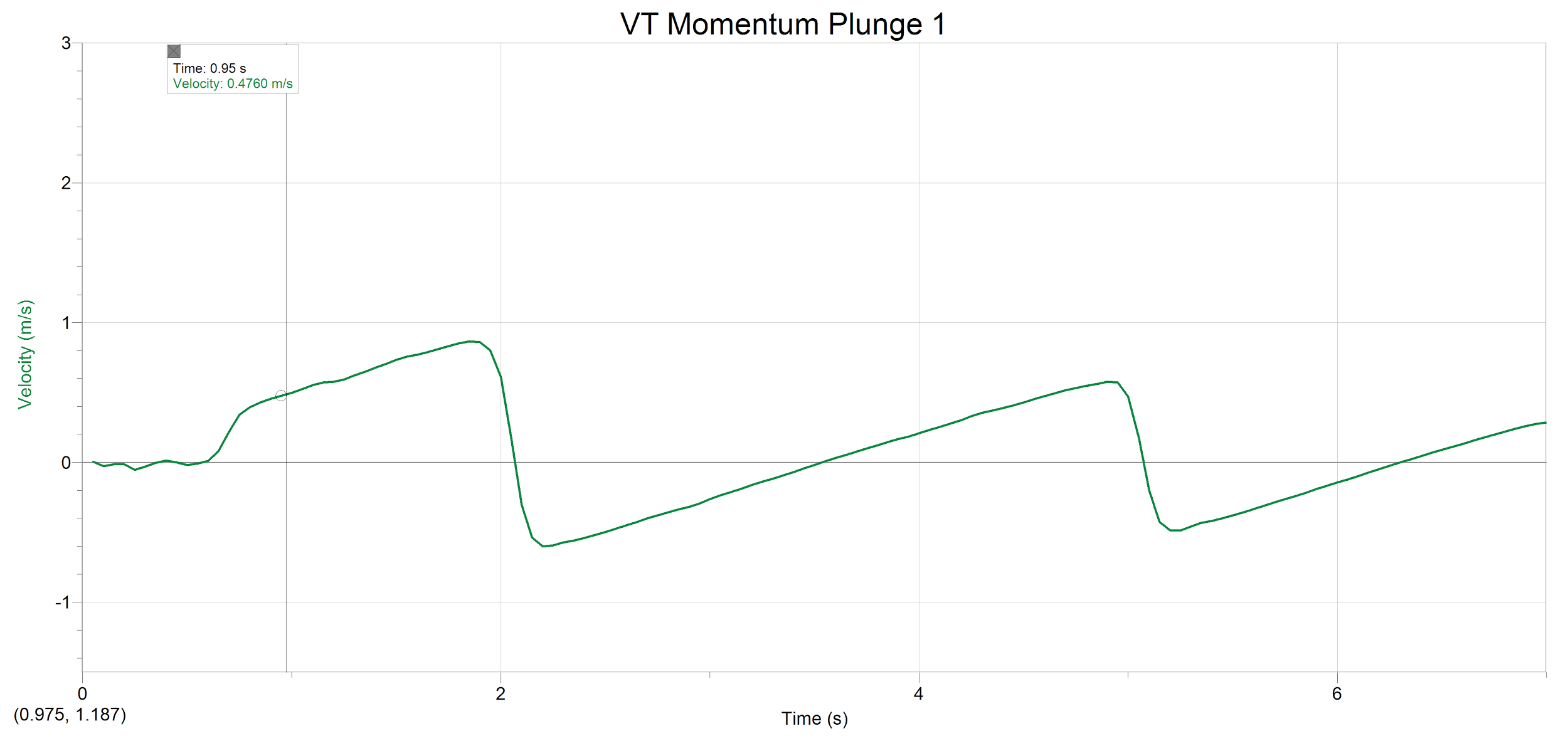 Plunger Car Trial #1: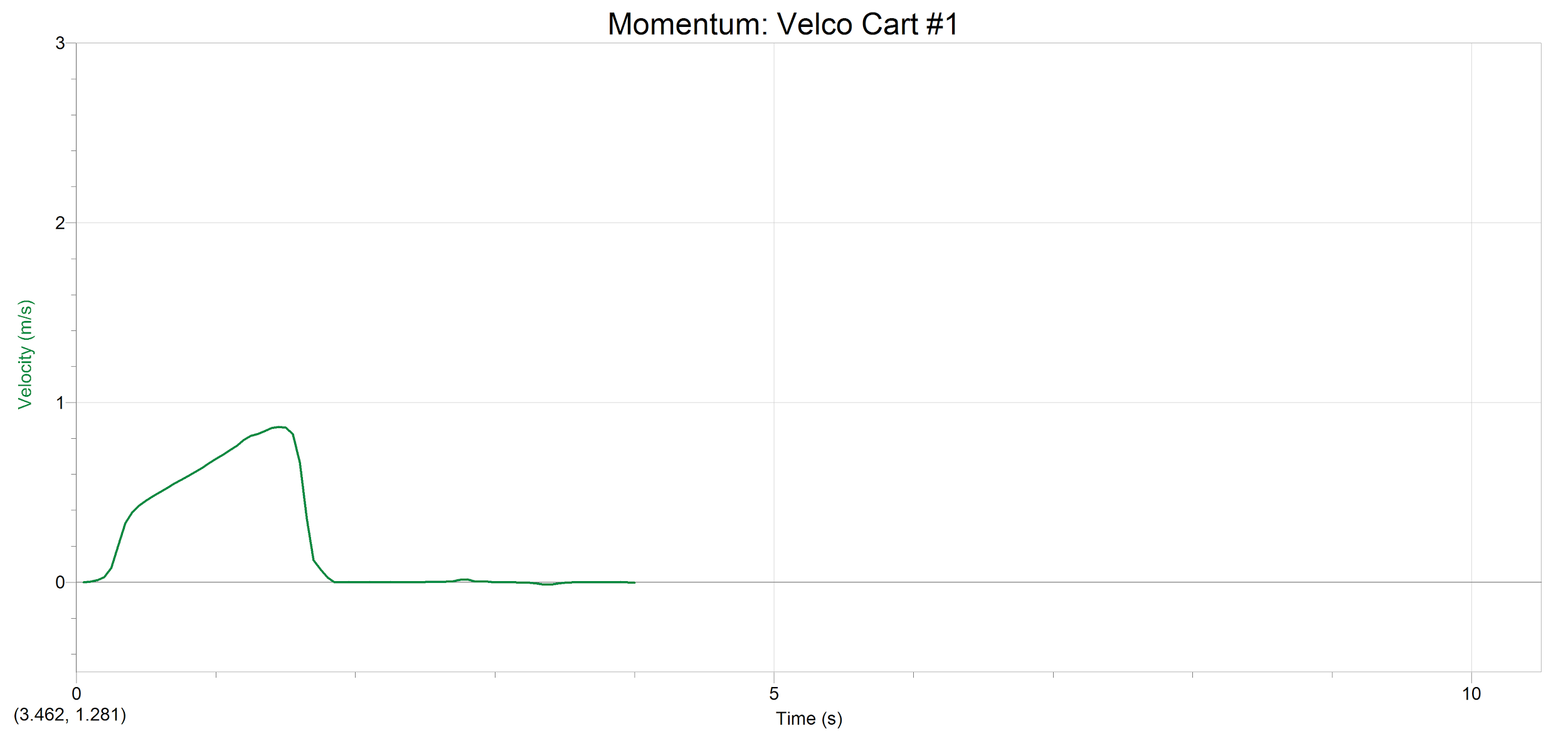 